projektas     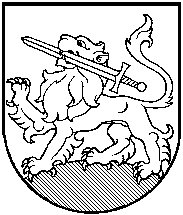 RIETAVO SAVIVALDYBĖS TARYBASPRENDIMAS2020 m. kovo       d.  Nr. T1-DĖL RIETAVO SAVIVALDYBĖS KELIŲ PRIEŽIŪROS IR PLĖTROS PROGRAMOS FINANSAVIMO LĖŠŲ 2020 METŲ SĄMATOS PATVIRTINIMORietavasVadovaudamasi Lietuvos Respublikos vietos savivaldos įstatymo 6 straipsnio 32 punktu, Lietuvos automobilių kelių direkcijos prie Susisiekimo ministerijos direktoriaus 2020 m. vasario 6 d. įsakymo Nr. V-20 „Dėl Kelių priežiūros ir plėtros programos finansavimo lėšų savivaldybių institucijų valdomiems vietinės reikšmės keliams paskirstymo 2020 metais“ 1 punktu, Kelių priežiūros ir plėtros programos lėšų skirstymo ir naudojimo tvarkos aprašo, patvirtinto Rietavo savivaldybės tarybos 2018 m. vasario 8 d. sprendimu Nr. T1-21 „Dėl Kelių priežiūros ir plėtros programos lėšų skirstymo ir naudojimo tvarkos patvirtinimo“, 2 punktu, Rietavo savivaldybės taryba n u s p r e n d ž i a:1. Patvirtinti Rietavo savivaldybės Kelių priežiūros ir plėtros programos finansavimo lėšų 2020 metų sąmatą: 436300 Eur pajamų ir 436300 Eur išlaidų (pridedama).2. Įgalioti Rietavo savivaldybės administracijos direktorių Rietavo savivaldybės administracijai skirtas lėšas (sąmatos 1 priedas), esant poreikiui, tarp eilučių perskirstyti Rietavo savivaldybės administracijos direktoriaus įsakymu.Sprendimas gali būti skundžiamas ikiteismine tvarka Lietuvos administracinių ginčų komisijos Klaipėdos apygardos skyriui (H. Manto g. 37, Klaipėda) arba Lietuvos Respublikos administracinių bylų teisenos įstatymo nustatyta tvarka Regionų apygardos administracinio teismo Klaipėdos rūmams (Galinio Pylimo g. 9, Klaipėda) per vieną mėnesį nuo šio sprendimo paskelbimo ar įteikimo suinteresuotai šaliai dienos.Savivaldybės meras							Rietavo savivaldybės tarybos2020 m. kovo        d. sprendimo Nr. T1-      priedasRIETAVO SAVIVALDYBĖS  KELIŲ PRIEŽIŪROS IR PLĖTROS PROGRAMOS FINANSAVIMO LĖŠŲ 2020 METŲ SĄMATAPAJAMOSIŠLAIDOS1 priedasRietavo savivaldybės administracijos 2020 metais įgyvendinamų projektų KPPP finansavimo lėšų sąmataRIETAVO SAVIVALDYBĖS ADMINISTRACIJOSŪKIO PLĖTROS IR INVESTICIJŲ SKYRIUSAIŠKINAMASIS RAŠTAS PRIE SPRENDIMO „DĖL RIETAVO SAVIVALDYBĖS KELIŲ PRIEŽIŪROS IR PLĖTROS PROGRAMOS FINANSAVIMO LĖŠŲ 2020 METŲ SĄMATOS PATVIRTINIMO“ PROJEKTO2020-03-10Rietavas1.	Sprendimo projekto esmė.Projektu siūloma paskirstyti Kelių priežiūros ir plėtros programos lėšas. 2. Kuo vadovaujantis parengtas sprendimo projektas. Sprendimo projektas parengtas vadovaujantis Lietuvos Respublikos vietos savivaldos įstatymo 6 straipsnio 32 punktu, Lietuvos automobilių kelių direkcijos prie Susisiekimo ministerijos direktoriaus 2020 m. vasario 6 d. įsakymu Nr. V-20 „Dėl Kelių priežiūros ir plėtros programos finansavimo lėšų savivaldybių institucijų valdomiems vietinės reikšmės keliams paskirstymo 2020 metais“ 1 punktu, Kelių priežiūros ir plėtros programos lėšų skirstymo ir naudojimo tvarkos aprašo, patvirtinto Rietavo savivaldybės tarybos 2018 m. vasario 8 d. sprendimu Nr. T1-21 „Dėl Kelių priežiūros ir plėtros programos lėšų skirstymo ir naudojimo tvarkos patvirtinimo“, 2 punktu. 3.	Tikslai ir uždaviniai.Bus paskirstytos Rietavo savivaldybei skirtos lėšos.	4.	Laukiami rezultatai.Bus galima apmokėti už atliktus kelių tiesimo, rekonstrukcijos ir kitus vietinės reikšmės kelių ir gatvių priežiūros ir remonto darbus.  5.	Kas inicijavo sprendimo projekto rengimą.Sprendimo projekto rengimą inicijavo Ūkio plėtros ir investicijų skyrius.6.	Sprendimo projekto rengimo metu gauti specialistų vertinimai.Neigiamų specialistų vertinimų negauta.7.	Galimos teigiamos ar neigiamos sprendimo priėmimo pasekmės.Neigiamų pasekmių nenumatyta.8.	Lėšų poreikis sprendimo įgyvendinimui.Papildomų lėšų sprendimo įgyvendinimui nereikia.9. Antikorupcinis vertinimas. Šis sprendimas antikorupciniu požiūriu nevertinamas.Ūkio plėtros ir investicijų skyriaus specialistė                                                 Indrė ValavičienėEil. Nr.Pajamų straipsniaiLėšos Eur1.Lėšų likutis metų pradžioje-2.Lietuvos automobilių direkcijos prie Susisiekimo ministerijos skirtos Kelių priežiūros ir plėtros programos finansavimo lėšos (2020 m. vasario 6 d. įsakymu Nr. V-20 „Dėl Kelių priežiūros ir plėtros programos finansavimo lėšų savivaldybių institucijų valdomiems vietinės reikšmės keliams paskirstymo 2020 metais“) 436 300Iš viso pajamų436 300Eil. Nr.Išlaidų straipsniaiLėšos Eur1.Daugėdų seniūnijai (išlaidos)9 6192.Medingėnų seniūnijai (išlaidos)15 7853.Rietavo seniūnijai (išlaidos)71 3794.Rietavo miesto seniūnijai (išlaidos)37 7395.Tverų seniūnijai (išlaidos)39 9786.Rietavo savivaldybės administracijai (investicinių projektų įgyvendinimui)261 8006.1Iš jų ilgalaikis turtas 253 1006.2.Iš jų išlaidos 8 700Iš viso išlaidų436 300Eil. Nr.Išlaidų straipsniaiLėšos EurIlgalaikiam turtui (sąmatos 6.1. eilutė)253 1001.Prisidėjimai prie ES lėšomis įgyvendinamų projektų52 6001.1.Rietavo miesto Pamiškės gatvės techninių parametrų gerinimas44 4001.2.Rietavo miesto L. Ivinskio gatvės pėsčiųjų ir dviračių tako įrengimas8 2002.Rietavo seniūnijos Pelaičių gyvenvietės Bangos Nr. RT0120 ir Malūno Nr. RT0121 gatvių rekonstrukcija31 4003.Rietavo seniūnijos Giliogirio kaimo Šaltinių, Vingio, Liepų, Naujosios gatvių  ir Rietavo miesto Vatušių gatvės apšvietimo įrengimas (paskolos grąžinimas)26 0004.Rietavo miesto Palangos gatvės atkarpos nuo Kaštonų gatvės iki Akacijų gatvės kapitalinis remontas28 4005.Daugėdų seniūnijos Gudalių gatvės Nr. RT7008 supaprastintas rekonstravimas60 5006.Rietavo miesto Pievų gatvės Nr. RT7034 kapitalinis remontas (apšvietimas)1 3007.Rietavo miesto Pievų gatvės Nr. RT7034 kapitalinis remontas23 0008.Rietavo seniūnijos kelio Privažiavimas prie Girėnų nuo kelio 164 Nr. RT0126 kapitalinis remontas28 9009.Laboratoriniai kokybės kontrolės tyrimai1 000Išlaidos (sąmatos 6.2. eilutė)8 7001.Rietavo savivaldybės vietinės reikšmės kelių (gatvių) inventorizacija4 7002.Paprastojo remonto darbai, darbų techninė priežiūra ir laboratoriniai kokybės kontrolės tyrimai, inžinerinės paslaugos4 000Iš viso išlaidų261 800